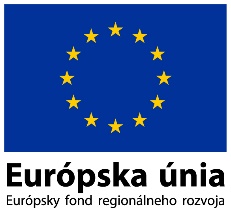 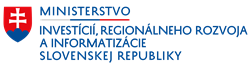 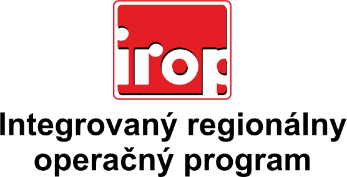 Zoznam odborných hodnotiteľovZoznam odborných hodnotiteľovKód výzvyMená odborných hodnotiteľovIROP-PO2-SC211-2017-1710. hodnotiace koloIng. Lucia RomančíkováIROP-PO2-SC211-2017-1710. hodnotiace koloIng. Ľubomír ViglašIROP-PO2-SC211-2017-1710. hodnotiace koloIROP-PO2-SC211-2017-1710. hodnotiace koloIROP-PO2-SC211-2017-1710. hodnotiace koloIROP-PO2-SC211-2017-1710. hodnotiace koloIROP-PO2-SC211-2017-1710. hodnotiace kolo